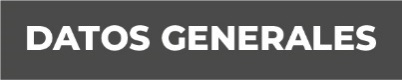 Nombre: Sthefany Vanessa Elias Nava Grado de Escolaridad Licenciatura Cédula Profesional (Licenciatura) 6014610Teléfono de Oficina 228-8-16-1014Correo Electrónico Institucional: selias@fiscaliaveracruz.gob.mxFormación Académica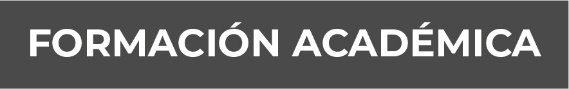 2002-2008 Licenciatura en Derecho Universidad Anáhuac de XalapaTrayectoria Profesional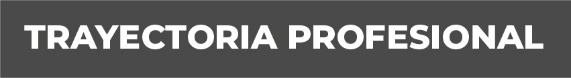 Octubre 2011 – Febrero 2015Auxiliar Administrativo de la Dirección de los Servicios Periciales Febrero 2015 – Diciembre 2018Analista Especializado de la Secretaría Técnica del Fiscal General del Estado Diciembre 2018 – Agosto 2020 Coordinadora de Enlace del Sistema Anticorrupción de la FECCEV Conocimie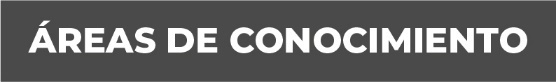 ntoDerecho Administrativo, Derecho Penal, Derecho Procesal, Derechos Humanos, Indicadores de Desempeño, Calidad, Norma ISO, Amparo, Sistema Nacional y Estatal Anticorrupción